 Б О Й О Р О К                                                               Р А С П О Р Я Ж Е Н И Е         «09»январь 2020 й                   № 1                     «09» января  2020 годаОб установлении лимитов остатка кассы учрежденияУстановить на 2020 год лимит остатка наличных денег в главной кассе в  размере  0, 00 руб.Контроль за соблюдением лимита остатка денежных средств в кассе  оставляю за собой.Глава сельского поселенияАрслановский сельсоветмуниципального районаБуздякский район РБ:                                       В.К.ХафизовБашҡортостан Республикаhы Бүздəк районымуниципаль районынынАрыслан ауыл советыауыл билəмəhе Хакимиəте452722, Иске Богазы ауылыҮзәк урамы,53/4тел. 2-91-83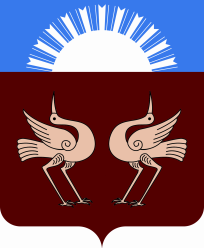 Республика Башкортостан Администрация сельского поселения Арслановский  сельсовет муниципального районаБуздякский район452722, с.Старые Богады                Ул Центральная, 53/4тел. 2-91-83